المملكة العربية السعودية 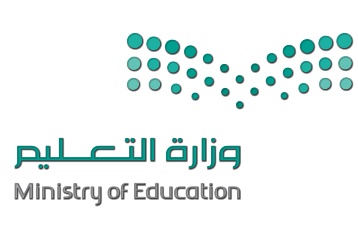 وزارة التعليمالإدارة العامة للتعليم بمنطقة مكه المكرمة مكتب العوالي بمكهالمتوسطة الرابعه والثلاثون المدمجة بالتربية الفكرية للينات تقرير أسبوع الفضاء 2023 م بعنوان " الفضاء و ريادة الأعمال "معدة التقرير : رائدة النشاط :   شفياء البكري                                                                مديرة المدرسة : فاطمة العتيبيالتوقيع :                                                                                   التوقيع : المرحلة عدد الطالبات الكلي عدد الطالبات الحاضرات للبرنامج عدد الطالبات الحاضرات للبرنامج هل تم التسجيل بالموقع الرسميهل تم التسجيل بالموقع الرسميرقم الحدثعنوان الحدثعنوان الحدثعنوان الحدث الذي تم اختياره وادخاله بالموقع هل تم ادراج تقرير التفعيل بالموقع المتوسطه336320320نعمنعم70175اسبوع الفضاء ورياده الاعمالاسبوع الفضاء ورياده الاعمالاسبوع الفضاء ورياده الاعمالنعمآلية تنفيذ أسبوع الفضاء العالمي 2023 م آلية تنفيذ أسبوع الفضاء العالمي 2023 م آلية تنفيذ أسبوع الفضاء العالمي 2023 م آلية تنفيذ أسبوع الفضاء العالمي 2023 م آلية تنفيذ أسبوع الفضاء العالمي 2023 م آلية تنفيذ أسبوع الفضاء العالمي 2023 م آلية تنفيذ أسبوع الفضاء العالمي 2023 م آلية تنفيذ أسبوع الفضاء العالمي 2023 م آلية تنفيذ أسبوع الفضاء العالمي 2023 م آلية تنفيذ أسبوع الفضاء العالمي 2023 م آلية تنفيذ أسبوع الفضاء العالمي 2023 م إذاعة    رسوممسابقة                                    إذاعة    رسوممسابقة                                    إذاعة    رسوممسابقة                                    تصميم رقمي ( فيديو – بحوث و مقالات تصميم رقمي ( فيديو – بحوث و مقالات تصميم رقمي ( فيديو – بحوث و مقالات تصميم رقمي ( فيديو – بحوث و مقالات تصميم رقمي ( فيديو – بحوث و مقالات معرض لمنتجات الطلبةأخرى ( يتم ذكرها )معرض لمنتجات الطلبةأخرى ( يتم ذكرها )معرض لمنتجات الطلبةأخرى ( يتم ذكرها )الإيجابياتالإيجابياتالإيجابياتالإيجابياتالإيجابياتفرص التحسينفرص التحسينفرص التحسينفرص التحسينفرص التحسينفرص التحسينتفاعل الطالبات تفاعل الطالبات تفاعل الطالبات تفاعل الطالبات تفاعل الطالبات إعطاء صورة اواضح ونشرات توضيحيه عن أسبوع الفضاء وريادة الاعمالإعطاء صورة اواضح ونشرات توضيحيه عن أسبوع الفضاء وريادة الاعمالإعطاء صورة اواضح ونشرات توضيحيه عن أسبوع الفضاء وريادة الاعمالإعطاء صورة اواضح ونشرات توضيحيه عن أسبوع الفضاء وريادة الاعمالإعطاء صورة اواضح ونشرات توضيحيه عن أسبوع الفضاء وريادة الاعمالإعطاء صورة اواضح ونشرات توضيحيه عن أسبوع الفضاء وريادة الاعمالرمز الاستجابة السريعة QR لتوثيق الفعالية رمز الاستجابة السريعة QR لتوثيق الفعالية رمز الاستجابة السريعة QR لتوثيق الفعالية رمز الاستجابة السريعة QR لتوثيق الفعالية رمز الاستجابة السريعة QR لتوثيق الفعالية رمز الاستجابة السريعة QR لتوثيق الفعالية رمز الاستجابة السريعة QR لتوثيق الفعالية رمز الاستجابة السريعة QR لتوثيق الفعالية رمز الاستجابة السريعة QR لتوثيق الفعالية رمز الاستجابة السريعة QR لتوثيق الفعالية رمز الاستجابة السريعة QR لتوثيق الفعالية 